                          Vode u Dubrovačko-neretvanskoj županijiJadransko moreRijeke: Ombla u Rijeci dubrovačkoj; najkraća rijeka; iz nje Dubrovčani dobivaju pitku voduNeretva - najveća, u dolini te rijeke ima puno plodnog tla-uzgoj voća i povrćaLjuta - u Konavlima Biljni i životinjski svijetU većem dijelu zavičaja prevladava krš i kamen. Nema mnogo plodnog tla.Vazdazelena šuma - bor, čempresListopadna stabla - smokva, hrastRastu samo u primorskom kraju: smokva, rogač, šipak, kivi, limun, naranča, maslina.Ljekovito i mirisno bilje: kadulja, lovor, pelin, lavanda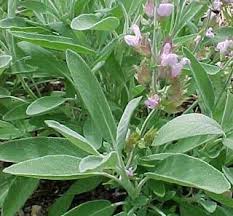 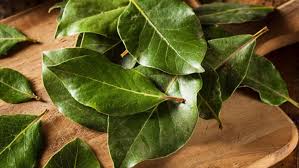 Domaće životinje: ovce, koze, krave, magarciDivlje životinje: divlja svinja, čagaljU moru: školjke, ribe, sipa, hobotnicaU dolini Neretve: žabe, jegulje, ptice močvariceJezera:  Veliko i Malo jezero na MljetuBaćinska jezera blizu Ploča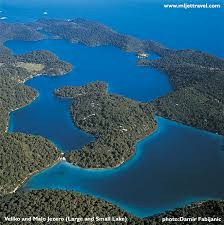 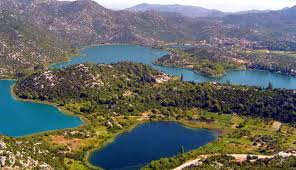 Zaštićene životinje: dupin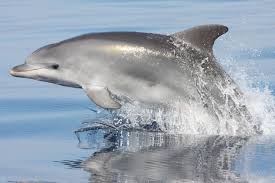 Sredozemna medvjedica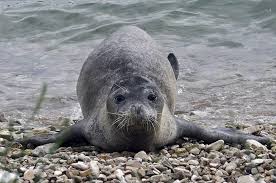 Morski konjic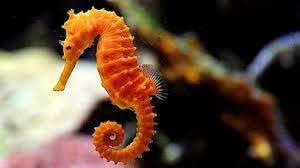 